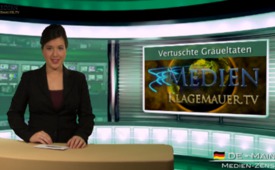 Vertuschte Gräueltaten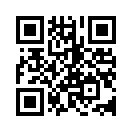 Wussten Sie, dass im Zweiten Weltkrieg durch gewollte Luftangriffe der Alliierten auf deutsches Wohngebiet 800.000 deutsche Zivilisten getötet wurden?Wussten Sie, dass im Zweiten Weltkrieg durch gewollte Luftangriffe der Alliierten auf deutsches Wohngebiet 800.000 deutsche Zivilisten getötet wurden? Wussten Sie, dass nach Kriegsende 17 Millionen Deutsche gewaltsam aus ihrer angestammten Heimat vertrieben wurden? Haben Sie Kenntnis davon, dass nach Kriegsende mindestens 9,3 Millionen Deutsche unnötigerweise infolge der alliierten Nachkriegspolitik ihr Leben lassen mussten, davon zwei Millionen deutsche Kriegsgefangene in sowjetischen Lagern und über eine Million in den Rheinwiesenlagern der amerikanischen „Befreier“? Warum wissen wir nichts über diese grausamen Tatsachen? Wieso informiert uns niemand darüber, was nach 1945 geschehen ist? Die Antwort: Einer der größten Medienkonzerne der Welt, die amerikanische „NBC Universal Inc.“ ist Marktführer in Sachen meinungsbildende Geschichtsliteratur im deutschsprachigen Raum und zudem Besitzer des Historik-Fernsehsenders History. Mit anderen Worten: Die Befreier bzw. die Besatzer Deutschlands diktieren den Deutschen, was sie über ihre Geschichte wissen und nicht wissen dürfen.von jbQuellen:http://schutzbund.de/Gedenkstein_BadSooden.pdfJames Bacque: Verschwiegene Schuld, Pour-le-Merite-Verlag, 2002 http://www.mediadb.eu/datenbanken/internationale-medienkonzerne/comcastnbcuniversal-llc.htmlDas könnte Sie auch interessieren:---Kla.TV – Die anderen Nachrichten ... frei – unabhängig – unzensiert ...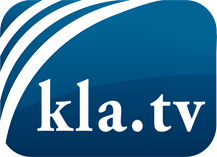 was die Medien nicht verschweigen sollten ...wenig Gehörtes vom Volk, für das Volk ...tägliche News ab 19:45 Uhr auf www.kla.tvDranbleiben lohnt sich!Kostenloses Abonnement mit wöchentlichen News per E-Mail erhalten Sie unter: www.kla.tv/aboSicherheitshinweis:Gegenstimmen werden leider immer weiter zensiert und unterdrückt. Solange wir nicht gemäß den Interessen und Ideologien der Systempresse berichten, müssen wir jederzeit damit rechnen, dass Vorwände gesucht werden, um Kla.TV zu sperren oder zu schaden.Vernetzen Sie sich darum heute noch internetunabhängig!
Klicken Sie hier: www.kla.tv/vernetzungLizenz:    Creative Commons-Lizenz mit Namensnennung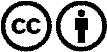 Verbreitung und Wiederaufbereitung ist mit Namensnennung erwünscht! Das Material darf jedoch nicht aus dem Kontext gerissen präsentiert werden. Mit öffentlichen Geldern (GEZ, Serafe, GIS, ...) finanzierte Institutionen ist die Verwendung ohne Rückfrage untersagt. Verstöße können strafrechtlich verfolgt werden.